Говьсүмбэр аймгийн Сүмбэр сум 1 дүгээр сургууль 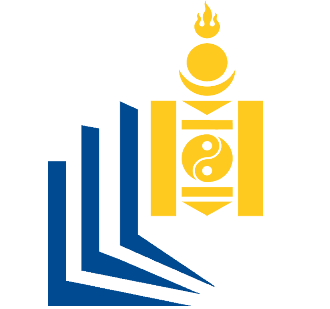 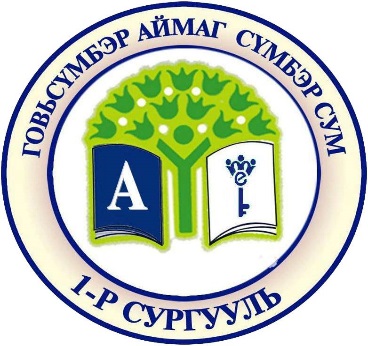 Албан бус-Насан туршийн боловсрол Дүйцсэн хөтөлбөрийн сургалт / Танилцуулга /Холбогдох хаяг:Говьсүмбэр аймгийн Сүмбэр сум 2 дугаар баг 1 дүгээр сургуулийн 1 давхарт Б корпус 110бХарилцах утас: 95802727 96115552Facebook: Говьсүмбэр Насан туршийн боловсрол 2019 он3.1.7.”Албан бус боловсрол” гэж боловсролын албан ёсны тогтолцооноос гадуур иргэнд боловсролын үйлчилгээ үзүүлэх зохион байгуулалттай үйл ажиллагааг;3.1.20.“Насан туршийн боловсрол” гэж бүх насны иргэд боловсролын албан болон албан бус хэлбэрээр ёс суртахуун, гоо зүй, иргэн, гэр бүл, шинжлэх ухаан, амьдрах ухааны боловсролыг тасралтгүй эзэмших үйл ажиллагааг гэсэн боловсролын тухай хуулийн  3 зүйл заалтАлбан бус-Насан туршийн боловсрол нь 2005 онд анх гэгээрэл төв нэртэйгээр 1 хүний орон тоотой үйл ажиллагаагаа эхлүүлэн явуулж 2016 оны  02 дугаар сарын 22-ны өдөр Аймгийн Засаг даргын А/373 тоот захирамжаар АБ-Насан туршийн боловсролын төв 1  дүгээр сургууль түшиглэн 2 багшийн бүрэлдэхүүнтэй үйл ажиллагаагаа тогтмол явуулж байна.Албан бус-Насан туршийн боловсролын төв Эрхэм зорилго:Хүн амд хэрэгцээтэй боловсролыг сургуулиас гадуур тохиромжтой хэлбэрээр нь бололцоотой хугацаанд нь тасралтгүй эзэмших тогтолцоо бүрдүүлж үйлчилэхэд оршино.Үйл ажиллагааны үндсэн чиглэл Гэр бүлийн боловсрол Агуулгын хүрээ: Хүн бүр гэр бүлээ төлөвлөх, үр хүүхдийнхээ бие бялдар, сэтгэц, оюун санааг эрүүл энх байлгаж, эрсдэлгүйгээр хөгжүүлэн өсгөх таатай орчин бүрдүүлэх, гэр бүлийн тулгамдсан асуудлыг зохистойгоор шийдвэрлэх, удмын сангаа цэвэр байлгах, төрөл садан, нийгмийн өмнө хүлээсэн гэр бүлийн гишүүнийхээ үүргийг биелүүлэхэд шаардагдах чадвар эзэмшихэд чиглэнэ.Иргэний боловсрол Агуулгын хүрээ: Хүн бүр үндэсний уламжлалт болон иргэний нийгмийн үнэт зүйлийн тэнцвэртэйгээр хослуулан эзэмших, улмаар оюун санаа, гэр бүл, нийгмийн олон талт харилцаанд иргэний хувьд тэгш эрхтэйгээр оролцох, экологи, эдийн засаг, улс төр, эрх зүйн хүрээнд бие дааж болон бусадтай хамтран аж төрөхөд шаардагдах чадвар эзэмшихэд чиглэнэ.Ёс суртахуун-төлөвшлийн боловсрол Агуулгын хүрээ: Хүн бүр өсвөр залуу насандаа амьдралын утга чанарыг танин мэдэж, аж төрөхүйн зорилгоо зөв тодорхойлох, амьдралынхаа чанарыг дээшлүүлэхийн тулд авьяас чадвараа нээн хөгжүүлэх, мэргэжлээ сонгох, эрүүл мэнд, харилцаа, ёс суртахууны хувьд төлөвших, буруу зуршилд автахгүй байх, нийгэмд эзлэх байр сууриа баттай олоход шаардагдах чадвар эзэмшихэд чиглэнэГоо зүй-мэдрэмжийн боловсрол Агуулгын хүрээ: Хүн бүр байгаль, нийгмийн зүй зохист хамаарал, түгээмэл гоо сайхныг танин мэдэж, энэхүү төсөөлөл, мэдрэмжээ хүн-байгаль, хүн-нийгмийн харилцаанд бодитойгоор тусган хэрэгжүүлэх, аливаа урлагийн бүтээлээр дамжуулан хүний оршихуйн үнэ цэн, сайхныг түгээн дэлгэрүүлэх, хүртэн мэдрэх чадвар эзэмшихэд чиглэнэ.Амьдрах ухааны боловсрол Агуулгын хүрээ: Хүн бүр амьдралынхаа туршид нийгмийн хөгжлөөс хоцрохгүй байх, бие бялдар, оюун санаа, авьяас чадвараа хөгжүүлэх, эзэмшсэн мэргэжлээ тасралтгүй дээшлүүлэх, шинээр ерөнхий болон бичиг үсэг, мэргэжлийн боловсрол эзэмших, санхүүгийн нөхцлөө сайжруулах зорилгоор сургалт, өдөр тутмын үйл ажиллагааны олон арга хэлбэрийг ашиглах чадвар эзэмшихэд чиглэнэ.Иргэдэд  5-н чиглэлийн агуулгаар боловсролыг дээшлүүлж,  2018-2019  оны хичээлийн хагас жилийн  байдлаар 981  иргэнд сургалтын үйлчилгээ үзүүллээ. Боловсрол нөхөн олгох, бичиг үсгийн боловсрол эзэмшүүлэх хүрээнд Бичиг үсгийн боловсрол бол хамгийн анхан шатны суурь боловсрол бөгөөд үүнээс эхлэн боловсролын цаашдын түвшингүүд болох  бага, суурь, бүрэн дунд боловсролын түвшингээр суралцах боломжтой.Иргэд янз бүрийн шалтгаанаар сургуульд сурч чадаагүй болон суралцаж байгаад завсардсан, боловсрол эзэмших хүсэлтэй насанд хүрэгчдэд зориулсан дүйцсэн хөтөлбөрийн сургалтаар сүүлийн 3 жилийн байдлаар 207 иргэн суралцан төгссөн байна.Дүйцсэн хөтөлбөрийн сургалтын бодлогын зорилт хэрэгжилт Бага, суурь, бүрэн дунд боловсролын дүйцсэн хөтөлбөрийн сургалт явуулах журмын хүрээнд 2018-2019 оны хичээлийн жилийн Боловсрол нөхөн олгох Дүйцсэн хөтөлбөрийн 87 суралцагчдаас бага боловсролд 36 суралцагч /17-45нас/ Суурь боловсролд 28 суралцагч /18-47 нас/ Бүрэн дунд боловсролд 23 иргэн /19-45 насны / иргэд хамрагдан 11 сарын 13 наас эхлэн бичиг үсгийн буюу бага боловсролын хичээлд 3 суралцагч танхимаар суралцан суурь боловсролын 28 суралцагчаас 17 суралцагч, бүрэн дунд боловсролын 23 суралцагчаас 23 суралцагч тус тус боловсролын гэрчилгээгээ гардан авч төгслөө. Насан туршийн боловсролын төв,  Шүүхийн шийдвэр гүйцэтгэх 425-р ангийн захиргаа хамтран 1-р сургуулийн АБ-НТБТ-ийн бага боловсролд тухайн хорих ангид хүмүүжиж  байгаа 23 иргэнд бичиг үсэг, амьдрах ухаан болон ухаалаг харилцаа, эерэг хандлага хувь хүний төлөвшил сэдвээр сургалтууд зохион байгуулж суралцагчдад батламж олгосон. Мөн цааш үргэлжлүүлэн Хорих ангид хүмүүжиж буй иргэдээс шаталсан сургалтанд хамруулж суурь, бүрэн дунд боловсрол олгох боломжтой гэсэн дүгнэлтэд хүрлээ.    Насан туршийн боловсролын үндсэн зорилгыг хэрэгжүүлэх үйл ажиллагаа нь дараах агуулгын 5 үндсэн чиглэлийг иргэдэд эзэмшүүлэх сургалт үйл ажиллагааны товлосон зорилтуудаар тодорхойлогдоно. Үүнд:  